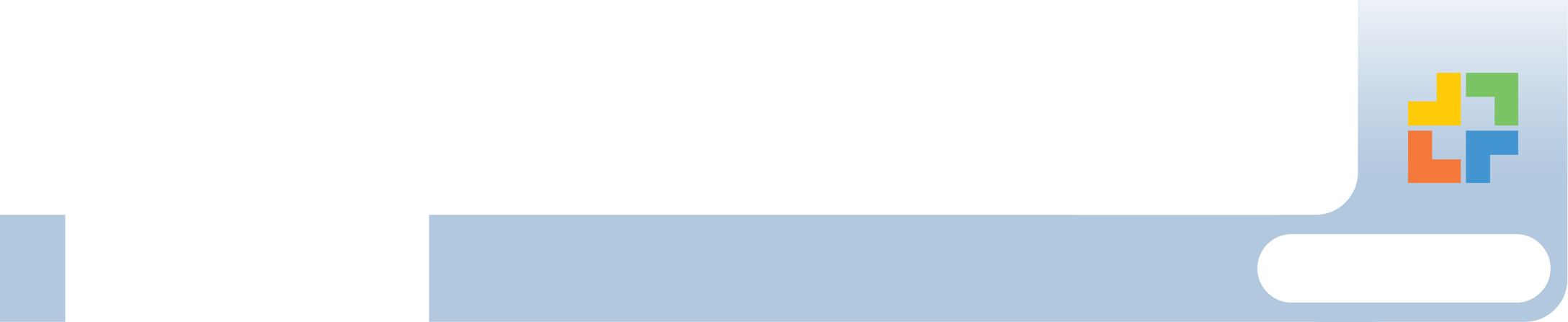 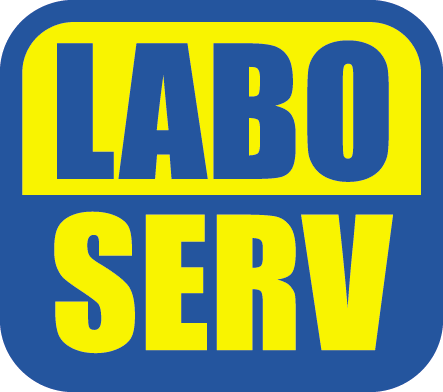 Potvrzujeme přijetí Vaší objednávky č.: TUR200712Do našeho informačního systému byla přijata pod. č.: 32300475Děkujeme za Vaši objednávku, objednané zboží Vám doručíme na uvedenou adresu v nejbližším možném termínu. Žádáme Vás o pečlivou kontrolu všech údajů v této akceptaci Vaší objednávky. V případě nesouhlasu, nejasností nebo pokud tato objednávka nebyla odeslaná Vámi, kontaktujte nás neprodleně na tel. čísle 541 243 113 nebo na e-mailu objednavky@laboserv.cz. V případě, že do 48 hodin nevznikne z Vaší strany žádná připomínka, považujeme akceptaci objednávky za Vámi odsouhlasenou.Objednávka se řídí Všeobecnými obchodními podmínkami společnosti LABOSERV s.r.o., zveřejněnými na www.laboserv.cz Dovolujeme si tímto také Vás upozornit, že od 1. 2. 2023 platí nový ceník LABOSERV 2023, viz. informace na www.laboserv.cz.Dodavatel souhlasí se zveřejněním objednávky včetně této akceptace podle zákona č. 340/2015 Sb., o registru smluv, ve znění pozdějších předpisů.Společnost LABOSERV s.r.o. je certifikována dle norem ČSN EN ISO 9001:2016 a ČSN EN ISO 14001:2016.Poplatek za zpětný odběr a využití obalového odpadu je uhrazen v systému sdruženého plnění EKO-KOM, pod IČ.: EK-F05020613 Společnost je zapojena do kolektivního systému plnění zpětného odběru elktrozařízení ASEKOL a.s, pod IČ.: 2008/01/01/028objednavky@laboserv.cz54101TrutnovOznačení dodávkyKatalogPočetMJCena za MJSazbaDPHCelkem s DPHCalibrator HEV IgGEVG.CAL.CE6,0ks2 115,0021%2 664,9015 354,90 KčHEV IgGEVG.CE6,0kit4 803,0021%6 051,7834 869,78 KčNegative control HEV IgGEVG.NC.CE6,0ks2 115,0021%2 664,9015 354,90 KčHEV IgMEVM.CE6,0kit5 284,0021%6 657,8438 361,84 Kč